如果我有一台智能床五年甲班：郭家榕指導老師：林敬堯　　你有沒有遲到的經驗呢？我有，我每次起床的時候，總是會賴床，所以我經常會遲到。但是幸好，自從我有一台智能床之後，我每天都會很準時的起床，甚至再也沒有遲到過，也因此，老師還會表揚我呢！　　這台機器外型就跟一般的床長得一樣，雖然長得一樣，但它還有別的功能喔！如果你設定一個六點半的鬧鐘，它就會非常準時地叫你起床，但如果你賴床的話，它就會把你給完全不會給你任何一點機會賴床，所以有一台這樣的機器，真的是很棒。       這台機器我覺得非常適合上班族，因為上班族工作都要忙到很晚，因此很晚睡，到了隔天早上又會不想去上班，所以我覺得這台機器非常適合叫醒上班族。另外，小學生以及很愛賴床的人，我都覺得很適合擁有這台機器呢！不過，它並不是只有一個功能喔，它還可以放你想聽的歌，甚至還可以跟它聊天，是不是很棒？　　我覺得如果真的有一台智能床的話，我一定會買，因為有了這台機器，就不用再請家人叫我起床了，這是我用想像力想出來的機器。　　對我而言，擁有豐富的想像力是一件很棒的事，假如你在寫小說的時候，就會用到想像力，所以想像力是一件必要的能力，說不定你現在想像的東西，有可能到了未來就會實現喔！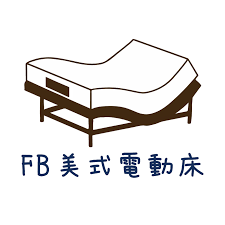 